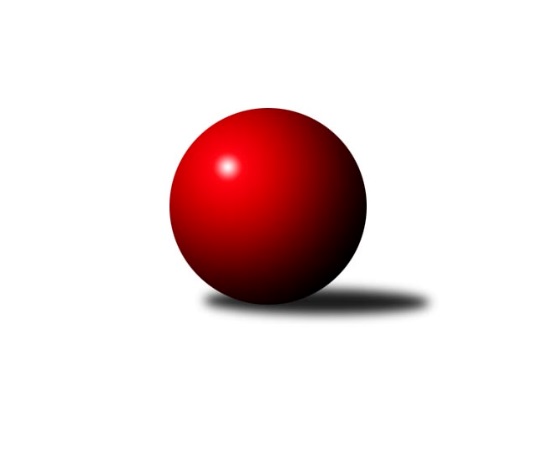 Č.12Ročník 2021/2022	6.2.2022Nejlepšího výkonu v tomto kole: 982 dosáhlo družstvo: ExpresVýsledky 12. kolaPřehled výsledků:Expres	- Godbowles	8:2	982:954		1.2.PKT	- Hlavy	2:8	879:902		1.2.Hasbaby	- SUPi 	8:2	850:829		1.2.Velbloudi	- Idiot star	0:0	0:0		3.2.Prdelky	- SDH Mutišov		dohrávka		termín neurčenTabulka:	1.	PKT	11	9	0	2	78 : 32		945	18	2.	SDH Mutišov	10	8	0	2	76 : 24		906	16	3.	Godbowles	11	7	0	4	75 : 35		935	14	4.	Hasbaby	10	7	0	3	54 : 46		849	14	5.	Hlavy	11	6	0	5	61 : 49		871	12	6.	Expres	11	4	0	7	40 : 70		894	8	7.	Prdelky	9	3	0	6	38 : 52		823	6	8.	Velbloudi	10	2	0	8	28 : 72		814	4	9.	SUPi	11	1	0	10	20 : 90		755	2	10.	Idiot star	0	0	0	0	0 : 0		0	0Podrobné výsledky kola:	Expres	982	8:2	954	Godbowles	  Jarda	 	 123 	 121 		244 	2:0	 242 		112 	 130		  Vojta	  Dáša	 	 128 	 119 		247 	2:0	 229 		105 	 124		  Koule	  Radek	 	 122 	 114 		236 	0:2	 267 		128 	 139		  Kubi	  Jirka	 	 133 	 122 		255 	2:0	 216 		108 	 108		  MartíčkaNejlepší výkon utkání: 267 -   Kubi	PKT	879	2:8	902	Hlavy	  David	 	 124 	 109 		233 	2:0	 224 		114 	 110		  Naďa	  Láďa	 	 115 	 106 		221 	0:2	 242 		119 	 123		  Karel	  Lukáš	 	 117 	 129 		246 	0:2	 255 		138 	 117		  Jirka	  Štěpán	 	 97 	 82 		179 	0:2	 181 		83 	 98		  LuckaNejlepší výkon utkání: 255 -   Jirka	Hasbaby	850	8:2	829	SUPi 	  Švíca	 	 113 	 114 		227 	2:0	 216 		99 	 117		  Lída	  Hani	 	 119 	 103 		222 	2:0	 192 		105 	 87		  Kiki	  Dejna	 	 95 	 103 		198 	0:2	 221 		111 	 110		  Hermí	  Ája	 	 112 	 91 		203 	2:0	 200 		99 	 101		  RadekNejlepší výkon utkání: 227 -   Švíca	Velbloudi	0	0:0	0	Idiot starPořadí jednotlivců:	jméno hráče	družstvo	celkem	plné	dorážka	chyby	poměr kuž.	Maximum	1.	  Matyáš 	PKT	255.80	178.7	77.1	4.3	2/2	(267)	2.	  Roman 	SDH Mutišov	254.90	174.6	80.4	3.1	2/2	(266)	3.	  Libor 	PKT	254.38	175.0	79.4	5.4	2/2	(263)	4.	  P.B. 	Godbowles	249.95	169.2	80.8	3.3	2/2	(269)	5.	  Kubi 	Godbowles	244.75	165.3	79.5	4.5	2/2	(269)	6.	  Lukáš 	PKT	242.50	170.1	72.4	5.5	2/2	(267)	7.	  Radek 	Expres	238.31	166.9	71.4	5.8	2/2	(265)	8.	  Jirka 	Hlavy	237.94	167.9	70.0	6.1	2/2	(273)	9.	  Huji 	Hasbaby	234.25	169.8	64.5	6.1	2/2	(255)	10.	  Karel 	Hlavy	232.43	156.3	76.1	4.1	2/2	(242)	11.	  Koule 	Godbowles	231.43	163.1	68.4	6.6	2/2	(247)	12.	  Láďa 	PKT	231.00	165.3	65.8	9.0	2/2	(241)	13.	  Jarda 	Expres	230.52	162.8	67.7	6.7	2/2	(248)	14.	  Míra 	Expres	230.50	165.5	65.0	7.5	2/2	(245)	15.	  Míla Ž 	Prdelky	229.13	166.8	62.4	5.9	2/2	(252)	16.	  David 	PKT	227.86	162.1	65.8	5.2	2/2	(257)	17.	  Hanča 	SDH Mutišov	227.83	161.7	66.2	7.6	2/2	(252)	18.	  Wetty 	Godbowles	227.75	161.3	66.5	8.1	2/2	(247)	19.	  Pája 	Velbloudi	222.75	159.3	63.5	7.6	2/2	(258)	20.	  Švíca 	Hasbaby	221.79	161.3	60.5	8.0	2/2	(237)	21.	  Áďa 	Prdelky	221.25	158.6	62.6	8.6	2/2	(246)	22.	  Dáša 	Expres	220.92	159.7	61.3	7.6	2/2	(247)	23.	  Kája 	Velbloudi	220.92	161.0	59.9	7.6	2/2	(244)	24.	  Stašín 	SDH Mutišov	220.08	159.1	61.0	7.8	2/2	(232)	25.	  Lukáš P. 	PKT	218.75	157.5	61.3	8.5	2/2	(249)	26.	  Hani 	Hasbaby	218.00	157.6	60.4	8.4	2/2	(241)	27.	  Tonda 	SDH Mutišov	216.75	154.4	62.3	7.4	2/2	(231)	28.	  Naďa 	Hlavy	216.13	161.8	54.3	11.2	2/2	(241)	29.	  Luďan 	SDH Mutišov	215.70	153.0	62.7	6.3	2/2	(244)	30.	  Richard 	Hlavy	214.15	150.4	63.8	10.0	2/2	(223)	31.	  Jitka 	Prdelky	213.00	151.4	61.6	9.0	2/2	(241)	32.	  Martíčka 	Godbowles	211.50	152.3	59.2	8.7	2/2	(229)	33.	  Hermí 	SUPi 	209.58	152.2	57.4	8.2	2/2	(243)	34.	  Kiki 	SUPi 	209.50	151.5	58.0	9.5	2/2	(228)	35.	  Lucka 	Hlavy	207.13	156.5	50.6	12.1	2/2	(253)	36.	  Venda 	Prdelky	206.83	145.8	61.1	8.3	2/2	(226)	37.	  Ája 	Hasbaby	201.67	146.3	55.4	11.0	2/2	(227)	38.	  Honza 	Velbloudi	199.75	150.0	49.8	12.5	2/2	(212)	39.	  Janča 	Prdelky	199.00	141.0	58.0	9.5	2/2	(216)	40.	  Tržba 	Hlavy	198.75	146.3	52.5	9.8	2/2	(203)	41.	  Hana 	Velbloudi	196.83	150.3	46.5	12.5	2/2	(219)	42.	  Johanka 	Velbloudi	195.25	142.0	53.3	10.1	2/2	(221)	43.	  Dejna 	Hasbaby	192.23	141.1	51.1	10.4	2/2	(206)	44.	  Věra 	Expres	191.89	149.8	42.1	11.5	2/2	(205)	45.	  Lída 	SUPi 	191.55	137.2	54.4	10.2	2/2	(216)	46.	  Míla 	Prdelky	176.95	128.5	48.5	11.7	2/2	(210)	47.	  Adela  	Velbloudi	162.17	120.5	41.7	15.5	2/2	(173)	48.	  Lenča 	SUPi 	142.38	104.8	37.6	18.5	2/2	(158)	49.	  Jana 	SUPi 	123.50	91.0	32.5	21.3	2/2	(153)		  Vojta 	Godbowles	254.50	179.0	75.5	7.5	1/2	(267)		  Jonáš 	PKT	240.00	161.7	78.3	6.0	1/2	(253)		  Broňa 	PKT	226.00	166.0	60.0	11.0	1/2	(226)		  Kabík 	Godbowles	220.67	158.3	62.3	9.7	1/2	(236)		  Kuba 	Hasbaby	216.00	146.0	70.0	6.0	1/2	(216)		  Standa 	PKT	213.00	157.0	56.0	14.0	1/2	(213)		  Harry 	Hlavy	212.00	151.5	60.5	7.0	1/2	(215)		  Monča 	Godbowles	207.50	151.0	56.5	7.5	1/2	(213)		  Petr 	SUPi 	197.33	143.3	54.0	11.8	1/2	(232)		  Štěpán 	PKT	179.00	147.0	32.0	17.0	1/2	(179)		  Andy 	SUPi 	165.40	122.8	42.6	14.2	1/2	(173)		  Jolča 	Hlavy	164.00	125.0	39.0	15.0	1/2	(164)Program dalšího kola:13. kolo8.2.2022	út	18:00	Idiot star- PKT	8.2.2022	út	18:00	SUPi - Velbloudi	8.2.2022	út	20:15	Hlavy- Godbowles	10.2.2022	čt	18:00	SDH Mutišov- Hasbaby	10.2.2022	čt	18:00	Prdelky- Expres	Nejlepší pětka 12.kolaNejlepší pětka 12.kolaNejlepší pětka 12.kolaNejlepší pětka 12.kolaPočetJménoNázev týmuVýkon4x  KubiGodbowles2677x  RomanSDH Mutišov2558x  JirkaHlavy2559x  JirkaExpres2552x  Míla ŽPrdelky251